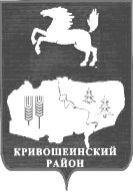 АДМИНИСТРАЦИЯ КРИВОШЕИНСКОГО РАЙОНАПОСТАНОВЛЕНИЕ24.05.2016											 № 165с. КривошеиноТомской областиО внесении изменений в постановление Администрации Кривошеинского района от 21.07.2014 № 454 «Об утверждении Порядка распределения иных межбюджетных трансфертов на достижение целевых показателей по Плану мероприятий («дорожной карте») «Изменения в сфере образования в Кривошеинском районе» в части повышения заработной платы педагогических работников муниципальных дошкольных образовательных учреждений» В целях совершенствования нормативного правового акта, ПОСТАНОВЛЯЮ:1. Внести в постановление Администрации Кривошеинского района от 21.07.2014 № 454 «Об утверждении Порядка распределения иных межбюджетных трансфертов на достижение целевых показателей по Плану мероприятий («дорожной карте») «Изменения в сфере образования в Кривошеинском районе» в части повышения заработной платы педагогических работников муниципальных дошкольных образовательных учреждений» (далее - постановление) следующие изменения:1.1. в наименовании постановления слова «Кривошеинском районе» заменить словами «Томской области», слово «учреждений» заменить словом «организаций»;1.2. в пункте 1 постановления слова «Кривошеинском районе» заменить словами «Томской области», слово «учреждений» заменить словом «организаций»;1.3. пункт 4 постановления изложить в новой редакции:«4. Контроль за исполнением настоящего постановления возложить на Первого заместителя Главы Кривошеинского района.»;1.4. в приложение «Порядок распределения иных межбюджетных трансфертов на достижение целевых показателей по Плану мероприятий («дорожной карте») «Изменений в сфере образования в Кривошеинском районе» в части повышения заработной платы педагогических работников муниципальных дошкольных образовательных учреждений» к постановлению внести следующие изменения:1.4.1 в наименовании слова «Кривошеинском районе» заменить словами «Томской области», слово «учреждений» заменить словом «организаций»;1.4.2. пункт 1 изложить в новой редакции:«1. Настоящий Порядок разработан в соответствии с постановлением Администрации Томской области от 24.06.2014 № 244а «О порядке предоставления иных межбюджетных трансфертов на достижение целевых показателей по Плану мероприятий («дорожной карте») «Изменения в сфере образования в Томской области» в части повышения заработной платы педагогических работников муниципальных дошкольных образовательных организаций» в целях определения объема субсидий на иные цели для муниципальных бюджетных дошкольных образовательных учреждений Кривошеинского района за счет средств иных межбюджетных трансфертов на достижение целевых показателей по Плану мероприятий («дорожной карте») «Изменения в сфере образования в Томской области» в части повышения заработной платы педагогических работников муниципальных дошкольных образовательных организаций.»;1.4.3. в пункте 2 приложения слова «межбюджетных трансфертов» заменить словами «субсидии на иные цели»;1.4.4. пункт 3 приложения изложить в новой редакции:«3. Предоставление субсидии на иные цели муниципальным бюджетным дошкольным образовательным учреждениям осуществляется на основании соглашения, заключенного между муниципальным казённым учреждением «Управление образования Администрации Кривошеинского района Томской области» (далее – Управление образования) и муниципальным бюджетным дошкольным образовательным учреждением Кривошеинского района. Форма соглашения устанавливается Управлением образования.»;1.4.5. в пункте 4 приложения:1.4.5.1. в абзаце первом слова «межбюджетного трансферта» заменить словами «субсидии на иные цели», слова «дошкольному образовательному учреждению» заменить словами «бюджетному дошкольному образовательному учреждению Кривошеинского района (Vi)»;1.4.5.2. абзац третий исключить;1.4.5.3. абзац четвертый изложить в новой редакции:«Vo – объем субсидий на иные цели, выделенный муниципальным бюджетным дошкольным образовательным учреждениям Кривошеинского района;»;1.4.5.4. в абзаце пятом после слова «муниципальных» дополнить словом «бюджетных», слова «указанных учреждений» заменить словами «муниципальных дошкольных образовательных учреждений»;1.4.5.5. в абзаце седьмом после слова «муниципального» дополнить словом «бюджетного»;1.4.5.6. в абзаце восьмом после слова «муниципальным» дополнить словом «бюджетным».2. Настоящее постановление вступает в силу с даты его подписания и распространяется на правоотношения, возникшие с 1 января 2016 года 3. Настоящее постановление опубликовать в Сборнике нормативных актов Администрации Кривошеинского района и разместить в сети «Интернет» на официальном сайте муниципального образования Кривошеинский район.4. Контроль за исполнением настоящего постановления возложить на Первого заместителя Главы Кривошеинского района.Глава Кривошеинского района(Глава Администрации)                                                 			С.А. ТайлашевКустова М.Ф. 21974Сальков Ю.Ю.МБДОУ -3,Управление образования, Управление финансов,Прокуратура,Сборник